Red Hall Primary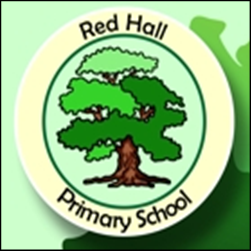 Safeguarding PolicySchool DetailsSafeguarding Governor:  Mark JolleyDesignated Safeguarding Lead:  Julie Davidson/Yvonne WatsonDeputy Safeguarding Lead:  Stacy Luxon/Debbie Hayman2 Year Old Provision Safeguarding Lead:  Carly EgglestonePrevent Single Point of Contact (SPOC): Gillian MarshallContents: 1. Introduction2. Rationale3. Safeguarding Legislation and Guidance4.  Related Safeguarding Policies5.  Aims and Objectives6. Child Protection Procedures7.  Allegations made against other children - Peer on Peer Abuse8.  Allegations against staff9.  Missing Children (CME)10.  Induction and training11. E-Safety12.  Photography and use of images13.  Site security14.  Complaints Procedure15.  Adults working with children16.  Physical intervention17.  Handling the MediaAppendix A – Red Hall Record of ConcernAppendix B – CAP (Children’s Access Point) referral confirmation formAppendix C – Current Safeguarding Issues; Definitions, Signs and IndicatorsAppendix D - Key Safeguarding ContactsIntroductionThe health, safety and well-being of all or children are of paramount importance to all the adults who work at Red Hall Primary.  They have the right to be safe in our school.In our school we respect our children. The atmosphere within our school and the ethos we promote is one that encourages children to be valued and listened to.  We provide opportunities that enable our children to take and make decisions for themselves.  RationaleSchools have a duty of care towards their pupils acting in loco parentis.  Whilst our procedures cannot ensure that child abuse does not occur, all staff have a shared responsibility to ensure that child abuse does not go undetected or unreported.   Safeguarding is everybody’s responsibility and the welfare of our children is everyone’s responsibility.Safeguarding Legislation and GuidanceThis policy has been devised in accordance with the following statutory legislation and guidance:S27 Children Act 1989, S175 of the 2002 Education Act, section 29 Counter terrorism and Security Act 2015 and the guidance contained in Working Together to Safeguard Children 2015, Keeping Children Safe in Education 2016, as well as procedures produced by Darlington Safeguarding Children Board.  Related safeguarding policies:  Staff code of conduct – Darlington Borough CouncilSupporting pupils with a medical conditionFirst AidE-Safety Acceptable use policy – mobile phones, mobile devices, camerasExpectations and choice framework (Red Hall’s behaviour management system)Guiding Principles (Use of Physical Intervention)Anti-bullying policy Whistleblowing (within the code of conduct)SEN Children missing from education Safer recruitmentFailure to collect a child School Visitor’s policy and procedure Personal and intimate care (Suncream / Toileting)Young Carers policy Complaints procedure Early Years Missing or Lost Child PolicyArrivals and Departures PolicyAims and ObjectivesThis policy ensures that all staff / volunteers in our school are clear about the actions necessary with regard to a child protection issue. Its aims are:For all staff to be aware of the signs and symptoms of child abuse.To raise the awareness of all staff and identify responsibility in reporting possible cases of abuse.To ensure effective communication between all staff when dealing with child protection issues.To lay down the correct procedures for those who encounter an issue of child protection. For the school to deal with suspected cases of child abuse efficiently and consistently.Ensuring we practice safer recruitment in checking the suitability of staff and volunteers to work with children.Raising awareness of child protection issues and equipping children with the skills needed tokeep them safe.Supporting pupils who have been identified as in need of early help or at risk of harm in accordance with his/her agreed Child Protection, Child in Need or Early Help plan.Establishing a safe environment in which children can learn and develop.To be alert to the possibility of a girl being at risk of female genital mutilation (FGM) or already having suffered FGM (mandatory reporting October 2015).Ensure there is a written plan in place that has a clear and agreed procedure to protection a child for children under child protection, Child in need and Looked after children. We will follow the procedures set out by the Local Safeguarding Children Board and take account of guidance issued by the Department for Education (DfE). The Governing Body ensures that the school: Creates a culture where the welfare of students is paramount and staff feel confident to challenge over any concerns.Complies with their duties under legislation - including the Prevent Duty 2015.Contributes to interagency working and plans.Takes into account DSCB procedures.Has a nominated governor (usually the chair) who liaises with the Designated Officer in the event of an allegation being made against the Head teacher.Has an effective safeguarding policy (updated annually and on website) as well as staff behaviour policy (included in the Expectations and choice framework) and both are provided to staff on induction alongside reading the first part of KCSiE. and followed by all staff.  Has an appropriate response to children who go missing from education and inform and report to the Local Authority when required.Appoints a DSL who is a member of the senior leadership team, trained every 2 years, and that the responsibilities are explicit in the role holder’s job description. The DSL should be given time, funding and training to support this. There should always be cover for this role.Has considered how children are taught about safeguarding – PSHE/SRE.Has evidence of the child voice and that there are systems in place for feedback and pupils’ views.Appoints a designated Looked after Children LAC teacher and ensures appropriate training. Ensure staff have awareness of this group and their needs including contact arrangements.Have procedures for dealing with allegations of abuse made against members of staff including allegations made against the Headteacher and allegations against other children. Procedures are in place for referral to the DBS disclosure and barring service.Has safer recruitment procedures that include statutory checks on staff suitability to work with children and ensures recording of this. Ensures volunteers are appropriately supervised. Ensures at least one person on appointment panel is safer recruitment trained. Develops a training strategy that ensures all staff, including site staff and the Headteacher, receive information about the school’s safeguarding arrangements on induction and appropriate child protection training, which is regularly updated in line with any requirements of the LSCB. In addition all staff members should receive regular safeguarding and child protection updates (for example, via email, e-bulletins, staff meetings) as required, but at least annually, to provide them with relevant skills and knowledge to safeguard children effectively. The Head teacher, who is also the DSL: ensures that the child protection policy and code of conduct are implemented and followed by all staff allocates sufficient time, annual training, support and resources, including cover arrangements when necessary, to enable the DSL and deputy to carry out their roles effectively, including the assessment of pupils and attendance at strategy discussions and other necessary meetings ensures that all staff feel able to raise concerns about poor or unsafe practice and that such concerns are handled sensitively and in accordance with the whistle blowing procedures ensures that pupils are provided with opportunities throughout the curriculum to learn about safeguarding, including keeping themselves safe onlineliaises with the Designated Officer where an allegation is made against a member of staffensures that anyone who has harmed or may pose a risk to a child is referred to the Disclosure and Barring Service. DSL responsibilities: Refer all cases of suspected abuse to the local authority children’s social care and:The Designated Officer for all cases which concern a staff member. (This will be with the Head teacher – who is the case manager in these cases)Disclosure and Barring Service (cases where a person is dismissed or left due to risk/harm to a child); and/or Police (cases where a crime may have been committed). Liaise with the Head teacher to inform him or her of issues especially ongoing enquiries under section 47 of the Children Act 1989 and police investigations.Act as a source of support, advice and expertise to staff on matters of safety and safeguarding and when deciding whether to make a referral by liaising with relevant agencies. Keeping appropriate records on CPOMS (Child Protection Online Monitoring System) of concerns about a pupil even if there is no need to make an immediate referral.Training DSL should attend appropriate multi-agency training every two years, In addition the DSL will complete yearly updates via attendance at LSCB briefings, LSCB e bulletins, DSL’s Network meetings as required and:Understand the assessment process for providing early help and intervention, for example through locally agreed common and shared assessment processes such as early help assessments. Have a working knowledge of how local authorities conduct a child protection case conference and a child protection review conference and be able to attend and contribute to these effectively when required to do so. Ensure each member of staff has access to and understands the schools child protection policy and procedures, especially new and part time staff. Be alert to the specific needs of children in need, those with special educational needs and young carers.Be able to keep detailed, accurate, secure written records of concerns and referrals.Obtain access to resources and attend any relevant or refresher training courses.Encourage a culture of listening to children and taking account of their wishes and feelings, among all staff, in any measures the school or college may put in place to protect them.Raising AwarenessThe designated safeguarding lead should:Ensure the school policies are known and used appropriately:Ensure the school child protection policy is reviewed annually and the procedures and implementation are updated and reviewed regularly, and work with governing bodies or proprietors regarding this.Ensure the safeguarding policy is available publicly and parents are aware of the fact that referrals about suspected abuse or neglect may be made and the role of the school or college in this.Link with the local LSCB to make sure staff are aware of training opportunities and the latest local policies on safeguarding.Where children leave the school ensure their child protection file is transferred to the new school as soon as possible. This should be transferred separately from the main pupil file, ensuring secure transit and confirmation of receipt should be obtained.The Deputy DSL(s) is appropriately trained and, in the absence of the designated lead, carries out those functions necessary to ensure the ongoing safety and protection of pupils. In the event of the long-term absence of the designated lead, the deputy will assume all of the functions above. Child Protection ProceduresOur policy and procedures rely on a clear distinction between suspected abuse and a cause for concern. It is not the responsibility of school staff to investigate suspected abuse. Staff should not make enquiries of children or guardians and any efforts to do so may prejudice evidence in any subsequent proceedings. However, the school’s duty of care requires staff to act as a responsible parent during term time. Should staff have any cause for concern they should feel able to enquire after the child’s well-being.Cause for ConcernWhere members of staff see signs that cause concern but there is not sufficient evidence to suspect abuse has occurred they should;Record the nature of the concern as soon as possible on CPOMS and follow it up with DSL.Complete a school, ‘Record of Concern’ (Appendix A), within 24 hours and pass to DSL who will file it in the child’s file (locked in YW office).If parents, guardians or the child volunteer information, by way of explanation, it should be recorded on CPOMS.If other entries are found which reinforce or deepen the cause for concern the matter should be reported to the designated teacher immediately.If the incident appears to be isolated, staff may have the opportunity to seek information (with tact and sympathy) of the child or guardians concerned. If responses allay the concern they should be entered on the Record of Concern and kept on fileIf responses do not dispel concerns or appear inconsistent with the injuries, these too must  be recorded and the designated teacher informed immediately.Suspected AbuseAll staff must formally record any suspicions of child abuse and report to the designated teacher as soon as possible on the same working day. Staff should note carefully what they observed and when. Signs of physical injury should be described in detail along with their location on the body. Any verbal comments or disclosures made by the child concerned or by an adult involved, about how an injury occurred should be recorded, verbatim if possible, as soon as possible after the comments have been made.DisclosureIf a child discloses that he/she is the victim of abuseDoListen carefully, Remain calmTake the allegation seriouslyEnsure  child’s safetyReassure the child, but avoid unnecessary physical contactPreserve any evidenceSeek adviceRecord the disclosure and report the incident to the designated teacherDO NOT OverreactPromise confidentialityInterrogate or lead the childReferralsUnder normal circumstances the designated teacher will refer any suspected case of child abuse to Social Care. However, any member of staff can make a referral and should do so if they have serious concerns and the designated teacher has not done so.Initial contact is usually by telephone.  Tell the Children’s Access point (CAP) 01325 406222 that you want to make a child protection referral. Have the child’s record handy with the details of name, date of birth, address etc. Make a note of;The name of the person you make the referral toThe dateThe timeCheck the Child Protection File for other referrals and records of concern regarding the child Follow up the verbal referral immediately using the standard: Child Protection Referral Confirmation Form (Appendix B).If a member of staff discovers that an act of Female Genital Mutilation appears to have been carried out on a girl under the age of 18, the DSL must report this to the police.Emergency ProceduresThe police are the only agency with statutory powers for the immediate protection of children.If a child is believed to be in danger or imminent risk of harm the designated teacher or any staff member can make a referral direct to the police. Ask for Child and Family Protection Unit. If they are not available tell the person answering that you want to make a child protection referral.In emergencies, do not delay making a referral. Make it straight away and make it direct to the police.Confidentiality and sharing information Staff will only discuss concerns with the Designated Safeguarding Lead, Headteacher or chair of governors (depending on who is the subject of the concern). That person will then decide who else needs to have the information and they will disseminate it on a ‘need-to-know’ basis. We will normally seek to discuss any concerns about a pupil with their parents. This must be handled sensitively and the DSL will be in the most informed position to make contact with the parent in the event of a concern, suspicion or disclosure. However, if we believe that notifying parents could increase the risk to the child or exacerbate the problem, advice will first be sought from Children’s Access point. The Seven Golden Rules for Safeguarding Information Sharing 2015Data Protection/Human rights laws are not a barrier.Be open and honest. (Unless unsafe or inappropriate)Seek advice. (Anonymise if necessary)Share with consent if appropriate.Consider safety and wellbeing.Necessary, proportionate, relevant, adequate, accurate, timely and secure.Keep a record of decision and reason for it.Record keepingAll concerns, discussions and decisions made and the reasons for those decisions should be recorded in writing on the CPOMS system used in school.  If in doubt about recording requirements, staff should discuss with the designated safeguarding lead.Allegations made against other children - Peer on Peer Abuse Peer on peer abuse is when a child might have been abused by another child. There is no clear boundary between incidents that should be regarded as abusive and incidents that are more properly dealt with as bullying, sexual experimentation etc. This is a matter of professional judgement. If one child or young person causes harm to another, this should not necessarily be dealt with as abuse: bullying, fighting and harassment between children are not generally seen as child protection issues. However, any concern must be referred to the DSL particularly if: • There is a large difference in power (for example age, size, ability, development) between the young people concerned; or • The perpetrator has repeatedly tried to harm one or more other children; or • There are concerns about the intention of the alleged perpetrator. If the evidence suggests that there was an intention to cause severe harm to the victim, this should be regarded as abusive whether or not severe harm was actually caused.If you have concerns that an incident involves youth produced sexual imagery.Allegations against staff If a concern is raised that a member of staff may have been involved in the abuse of a child  or that child protection concerns are not being handled appropriately, the Headteacher should be informed immediately. Should the Headteacher be the subject of such concern, the allegation should be reported to the Chair of Governors.  Staff may also report their concerns directly to police or Designated Officer if they believe direct reporting is necessary to secure action.Keeping Children Safe in Education (DfE, 2016) and LSCB procedure will be implemented Designated Officer at the Local Authority Amanda Hugill 01325 406450Marian Garland 01325 406451 LSCB procedure: http://www.darlington.gov.uk/education-and-learning/local-safeguarding-children-board/professionals-and-volunteers/policy,-procedures-and-guidance/The full procedures for dealing with allegations against staff can be found in Keeping Children Safe in Education (DfE, 2016).Staff, parents and governors are reminded that publication of material that may lead to the identification of a teacher who is the subject of an allegation is prohibited by law. Publication includes verbal conversations or writing, including content placed on social media sites. We will communicate this to all parties. If you have concerns about a colleague or safeguarding practiceStaff who are concerned about the conduct of a colleague or safeguarding practice within the school are undoubtedly placed in a very difficult situation. All staff must remember that the welfare of the child is paramount and staff should feel able to report all concerns about a colleague or the safeguarding practice within the school to the Headteacher. The school’s whistleblowing procedure (Darlington Borough Council’s Code of Conduct Policy) enables staff to raise concerns or allegations in confidence and for a sensitive enquiry to take place. Alternatively the NSPCC has launched a Whistleblowing Helpline which will provide free advice and support to professionals wanting to raise concerns about how child protection issues are being handled in their own or other organisations:  Tel:  0800 028 0285All concerns of poor practice or possible child abuse by colleagues should be reported to the Headteacher. Complaints about the Headteacher should be reported to the Chair of Governors. Staff may also report their concerns directly to Children’s Access Point or the Police if they believe direct reporting is necessary to secure actionAbuse of Position of Trust All school staff are aware that inappropriate behaviour towards pupils is unacceptable and that their conduct towards pupils must be beyond reproach. In addition, staff should understand that, under the Sexual Offences Act 2003, it is an offence for a person over the age of 18 to have a sexual relationship with a person under the age of 18, where that person is in a position of trust, even if the relationship is consensual. This means that any sexual activity between a member of the school staff and a pupil under 18 may be a criminal offence, even if that pupil is over the age of consent. Missing Children (CME)A child going missing from education, which includes within the school day, is a potential indicator of abuse and neglect, including sexual exploitation.  Unauthorised absences will be monitored and followed up in line with procedures, particularly where children go missing on repeated occasions. All staff will be aware of the signs of risk and individual triggers including FGM and forced marriage.All pupils will be placed on admission and attendance registers as required by law.We will inform the local authority of any child removed from our admission register. We will inform the local authority of any pupil who fails to attend for a continuous period of 10 days or more in line with Darlington procedures.  Induction and trainingNew staff and governors will receive an induction in safeguarding which includes the school’s child protection policy, details of the DSL, reporting and recording arrangements specific to the school, dates of their last training, the staff code of conduct and the whistleblowing policy. Staff will also be required to read ‘Part One of Keeping Children Safe in Education 2016. Staff will sign to say they have received this and understood.It is important that all staff have training to enable them to recognise the possible signs of abuse and neglect and to know what to do if they have a concern. All staff, including site staff and the Headteacher, will be annually trained in Safeguarding. The DSL will receive training at least annually, including training in inter-agency procedures. They will be supported and encouraged to attend additional training to keep up to date, including forums and multi-agency training offered by LSCB and the Education Safeguarding Officer. All school staff will receive training minimum every 3 years but new additional training to update staff on changes may be arranged annually.Governors will receive strategic governor safeguarding training. All training will be recorded and monitored to flag in advance when updates are required.Supply staff, volunteers and other visiting staff will be given information on the school Safeguarding Policy.Helping Children to Keep Themselves SafeChildren are taught to understand relationships, promote British values and respond to and calculate risk through our personal, social, health and economic (PSHE) Sex and Relationships (SRE) education lessons and in all aspects of school life. Our approach is designed to help children to think about risks they may encounter and have help to work out how those risks might be overcome and the support available to them. Discussions about relationships and risk are empowering and enabling for all children and promote sensible behaviour rather than fear or anxiety. Children are taught how to conduct themselves and how to behave in a responsible manner. Children are also reminded regularly about e-safety and tackling bullying procedures including the legalities and consequences. The school continually promotes an ethos of respect for children and the emotional health and wellbeing of our students is important to us.  Pupils are encouraged to speak to a member of staff in confidence about any worries they may have. However all our pupils are aware that if they disclose that they are being harmed or that they have, or intend, to harm another that this cannot be kept secret and that information will need to be sharedE-safety All members of staff are trained in and receive regular updates in e-safety and recognising and reporting concerns. (Staff Policy)Our Acceptable Use policy recognises that internet safety is a whole school responsibility (staff, pupils, parents).  Children and young people may expose themselves to danger, whether knowingly or unknowingly, when using the internet and other technologies.  Additionally, some young people may find themselves involved in activities which are inappropriate or possibly illegal.We therefore recognise our responsibility to educate our pupils, teaching them the appropriate behaviours and critical thinking skills to enable them to remain both safe and legal when using the internet and related technologies.We will ensure that filters are in place to prevent access to unsuitable sites and we will monitor the use of the school network and internet to ensure that any pupil or staff member attempting to access inappropriate, abusive or harmful material is appropriately advised and/or supported.Photography and use of imagesThe welfare and protection of our children is paramount and consideration should always be given to whether the use of photography will place our children at risk.  Images may be used to harm children, for example as a preliminary to 'grooming' or by displaying them inappropriately on the internet, particularly social networking sites.  For this reason consent is always sought when photographing children and additional consideration given to photographing vulnerable children, particularly Looked after Children or those known to be fleeing domestic violence.  Consent must be sought from those with parental responsibility (this may include the Local Authority in the case of Looked after Children).  Site securityVisitors to the school are asked to sign in and show necessary ID, and are given a badge, which confirms they have permission to be on site. Parents who are simply delivering or collecting their children do not need to sign in. All visitors are expected to enter through one entrance and observe the school’s safeguarding and health and safety regulations to ensure children in school are kept safe. The Headteacher will exercise professional judgement in determining whether any visitor should be escorted or supervised while on site.Complaints Procedure Our complaints procedure will be followed where a pupil or parent raises a concern about poor practice towards a pupil that initially does not reach the threshold for child protection action. Poor practice examples include unfairly singling out a pupil, belittling a pupil or discriminating against them in some way. Complaints are managed by senior staff, the Headteacher and governors. An explanation of the complaints procedure is included within our school complaints policy.Complaints from staff are dealt with under the school’s complaints and disciplinary and grievance procedures.Adults working with childrenOur school endeavours to ensure that we do our utmost to employ ‘safe’ staff by following the guidance in Keeping Children Safe in Education (2016) together with WDSCB and the school’s individual procedures.Recruitment, selection and pre-employment vetting is carried out in accordance with Keeping Children Safe in Education 2016. Including;Verifying identityEnhanced DBS (disclosure and barring service) check for those in regulated activityVerification on mental and physical fitnessRight to work in UKProfessional qualifications.References will be sought before interview so any concerns can be explored.((For staff in child care provision or directly managing these appropriate checks will also be carried out in accordance with Disqualification under the Childcare Act 2006 statutory guidance.)At least one member of each recruitment panel will have attended safer recruitment training. The Single Central Record is maintained in accordance with Keeping Children Safe in Education 2015.We will obtain written confirmation from supply agencies that agency and third party staff have been appropriately checked.Physical interventionThere may be times when adults in our school, in the course of their duty, use physical intervention to restrain children. Our policy on Physical intervention and Guiding Principles makes clear when such action is appropriate and the form it should take. The Head teacher requires the adult involved in any such incident to report this immediately to them, and to record it using the interventionsAll adults in the school receive regular training to raise their awareness of abuse and their knowledge of agreed local child protection procedures. Handling the MediaIf approached by the media about an incident the following procedure should be followed to minimize sensationalism:Do not respond straight away. Tell them you will get back to them.Inform the HeadteacherHead teacher informs the Communications Team of the LEA and seeks advice and support.Check the facts and discuss with colleagues as necessary.Either the head or Communications Team prepares a brief statement about the situation, putting the matter in context and emphasizing the positive steps that the school are taking.Appendix ARed Hall Record of Concern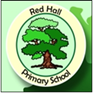 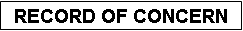 Private and ConfidentialDate:Member of staff:				 Referral to:										Pupil: 					           Year group:	 			         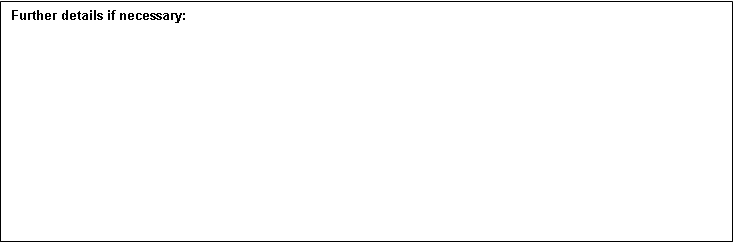 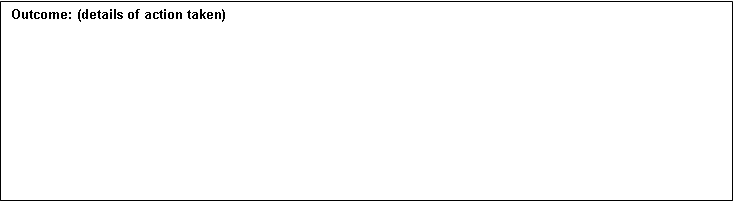 Signed: _______________________________________________________Headteacher:________________________________________________Appendix BCAP Referral Confirmation Form (Appendix B)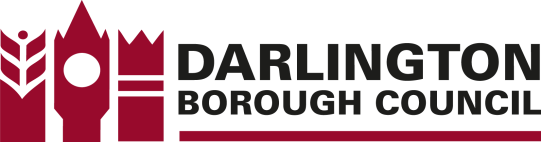 Darlington Children’s Services Referral FormChildren’s Access Point 01325 406222    childrensaccesspoint@darlington.gcsx.gov.ukI am completing this referral because:  1. Referrer’s DetailsPlease confirm the referral has been discussed with your agency Child Protection Lead     Y / N2. Child Information3. Child’s ethnicity and language4. Other services involved with the child are:5. Details of parents/guardiansParent/guardian 1Parent/guardian 2Who else lives with the child or plays a significant role in their life, e.g. siblings or grandparents6.  ConsentPlease outline your concerns and why you believe this child is at risk of significant harm or in need of additional services or there is an attendance issue, describing the level and frequency of concern.  Include the impact on the child. (Please refer to Continuum of Need Indicators).Outline what services have been provided and the impact on the child.  Please outline what services you will continue to provide.Please sign and date this formAll referrals to Children’s Services must be followed up in writing using the Single Referral template. Referrals relating to risk of significant harm must be made via a telephone call and followed up in writing within 24 hours. For referrals for children in need of additional services or assessed via CAF will be expected that the information is recorded in writing and e-mailed to Children’s Services.   At any stage, however, Children’s Services can be contacted for advice and guidance with regard to how to progress referral. Once a referral is accepted by Children’s Services the person making the referral will receive a feedback letter detailing the action taken.________________________________________________________________________________Children, Families & Learning OnlyAbout the member of staff taking the referralAppendix C – Current Safeguarding IssuesDefinitions, signs and indicators SafeguardingSafeguarding and promoting the welfare of children is defined as:-Protecting children from maltreatmentPreventing impairment of children’s health or developmentEnsuring that children are growing up in circumstances consistent with the provision of safe and effective careAnd taking action to enable all children to have the best life chancesChild ProtectionPart of safeguarding and promoting welfare. This refers to the activity that is undertaken to protect specific children who are suffering, or are likely to suffer, significant harm. Types of Child AbusePhysical AbuseSexual AbuseEmotional/Psychological AbuseNeglect and Non-Organic Failure to Thrive1. Child Physical AbuseDefinition;Physical abuse: a form of abuse which may involve hitting, shaking, throwing, poisoning, burning or scalding, drowning, suffocating or otherwise causing physical harm to a child. Physical harm may also be caused when a parent or carer fabricates the symptoms of, or deliberately induces, illness in a child. Indicators include:Fractures and bruises in non-walking childrenRecurrent unexplained injuries or burnsPinch bruises or bite bruisesBruises around the ears and mouth, black eyes (particularly both)Explanation inconsistent injuryUntreated injuries or lingering illnessAdministration of excessive punishmentRunning AwayAggressionSelf-destructive tendenciesFear of going home or parents being contactedArms and legs covered in hot weatherWithdrawal from PE, swimming etc. (refusal to change)Fear of medical help/examinationFrozen watchfulnessAggressive bullying behaviourCommon sites for accidental injury;Forehead, Nose, ChinElbows, Forearm, Bony spineHi, Knees, ShinsCommon sites for non-accidental injury;Skull: fracture, bruising or bleeding under skull (from shaking)Eyes:				bruising (particularly both eyes)Ears:				pinch or slap marks, bruisingCheeks:				bruising, finger marksMouth:				torn, split, swollenNeck:				bruising, grasp marksShoulders:			bruising, grasp marksChest:				bruising, grasp marksUpper and inner arms:		bruising, grasp marksGenitals:			bruisingBack, buttocks, thighs:		outline of belt/buckles/scalds/burnsKnees:				grasp marksBruises are likely to be:FrequentPatterned (e.g. finger and thumb mark, outline of implement etc.)Old and new in same place (note colour)In unusual places (see above)Burns and scalds are likely to have:A clear outlineUnusual position (e.g. back of hand)Indicative shapes (e.g. cigarette burns, bar of electric fire, lighter etc.)Suspicious injuries include:Bite marksFingernail marksLarge and deep scratchesIncisions (eg from razor blades)2. Child Sexual AbuseDefinition:Sexual abuse: Involves forcing or enticing a child or young person to take part in sexual activities, not necessarily involving a high level of violence, whether or not the child is aware of what is happening. The activities may involve physical contact, including assault by penetration (for example rape or oral sex) or non-penetrative acts such as masturbation, kissing, rubbing and touching outside of clothing. They may also include non-contact activities, such as involving children in looking at, or in the production of, sexual images, watching sexual activities, encouraging children to behave in sexually inappropriate ways, or grooming a child in preparation for abuse (including via the internet). Sexual abuse is not solely perpetrated by adult males. Women can also commit acts of sexual abuse, as can other children. Sexual abuse is defined as the involvement of dependant, developmentally immature children and adolescents in sexual activities they do not truly comprehend, to which they are unable to give informed consent, or violate the social taboos of family roles.Indicators include:Overly compliant behaviourAggressive behaviour Hints about sexual activityPseudomature behaviour  Persistant, inappropriate sexual play with peers, toys or themselvesExcessive masturbationSexually aggressive behaviourAttempts to teach other children about sexual activityDetailed and inappropriate understanding of sexual behaviour Arriving early for school, leaving late, few if any absencesPoor peer relationships, inability to make friendsLack of trust, particularly with significant othersInability to concentrateSudden drop in school performanceExtraordinary fear of malesSeductive behaviour with malesRunning away from homeRegressive, withdrawn behaviourClinical depression, suicidal feelingsVaginal discharge and bleedingSoreness/injury of the genital/anal areasRecurrent urinary tract infectionsVenereal infectionPregnancy3. Child Emotional/Psychological AbuseDefinition:The severe adverse effects upon behaviour and emotional development caused by persistent coldness, hostility or rejection or sever over-protection towards a child on the part of the parent or carer.Emotional abuse: The persistent emotional maltreatment of a child such as to cause severe and adverse effects on the child’s emotional development. It may involve conveying to a child that they are worthless or unloved, inadequate, or valued only insofar as they meet the needs of another person. It may include not giving the child opportunities to express their views, deliberately silencing them or ‘making fun’ of what they say or how they communicate. It may feature age or developmentally inappropriate expectations being imposed on children. These may include interactions that are beyond a child’s developmental capability as well as overprotection and limitation of exploration and learning, or preventing the child participating in normal social interaction. It may involve seeing or hearing the ill-treatment of another. It may involve serious bullying (including cyberbullying), causing children frequently to feel frightened or in danger, or the exploitation or corruption of children. Some level of emotional abuse is involved in all types of maltreatment of a child, although it may occur alone. Three types of abuse come under this category:Emotional Neglect: Acts of omissionEmotional Assault: The result of persistent verbal attacks by parents or siblingsEmotional Abuse: A chronic behaviour pattern that results in the child having a damaged self-image.Indicators include:Speech delay, lack of communication skillsLow self-esteemLearning difficulties, lack of concentrationWithdrawal, isolation, depressionOpposition, defianceVery passive behaviourSelf-mutilationCompulsive behaviour, rituals and activitiesPseudomature behaviourRunning awayAlcohol, drug, solvent abuseStress symptoms eg bed wetting, soiling, stomach ache (without physical cause)Fear of situationsEating disorders (over eating, under eating)Inappropriate emotional responsesObsessive behaviour, rocking, thumb suckingAttention seeking4.  Child Neglect and Non-Organic Failure to ThriveDefinition:Neglect: The persistent failure to meet a child’s basic physical and/or psychological needs, likely to result in the serious impairment of the child’s health or development. Neglect may occur during pregnancy as a result of maternal substance abuse. Once a child is born, neglect may involve a parent or carer failing to: provide adequate food, clothing and shelter (including exclusion from home or abandonment); protect a child from physical and emotional harm or danger; ensure adequate supervision (including the use of inadequate care-givers); or ensure access to appropriate medical care or treatment. It may also include neglect of, or unresponsiveness to, a child’s basic emotional needs. The persistent or severe neglect of a child, (for example by exposure to any kind of danger including cold and starvation), which results in serious impairment of the child’s health and development.Failure to thrive is a condition where a child shows medical evidence of a lack of normal physical and/or mental growth and development which has progressed over a period of time. It must be a medically diagnosed as non-organic.Indicators include:Inappropriate clothing (too large/small, summer wear in winter etc)Running awayConstant hungerConstant tirednessFrequent latenessFrequent non-attendanceLow-self esteemUntreated medical problemsNo social relationshipsCompulsive stealing or scavengingPoor personal hygieneSpecific safeguarding issuesKeeping children safe from these above risks is a safeguarding matter and should be approached in the same way as safeguarding children from any other risks. 5. Child Sexual ExploitationChild Sexual Exploitation (CSE) is a form of sexual abuse where children are sexually exploited for money, power or status. It can involve violent, humiliating and degrading sexual assaults. In some cases, young people are persuaded or forced into exchanging sexual activity for money, drugs, gifts, affection or status. Consent cannot be given, even where a child may believe they are voluntarily engaging in sexual activity with the person who is exploiting them. Child sexual exploitation does not always involve physical contact and can happen online. A significant number of children who are victims of sexual exploitation go missing from home, care and education at some point. Some of the following signs may be indicators of sexual exploitation: • Children who appear with unexplained gifts or new possessions; • Children who associate with other young people involved in exploitation; • Children who have older boyfriends or girlfriends; • Children who suffer from sexually transmitted infections or become pregnant; • Children who suffer from changes in emotional well-being; • Children who misuse drugs and alcohol; • Children who go missing for periods of time or regularly come home late; and • Children who regularly miss school or education or do not take part in education. GroomingGrooming is when someone builds a relationship with a child to gain their trust for the purposes of sexual abuse or exploitation.Children and young people can be groomed online or in the real world, by a stranger or by someone they know – for example a family member, friend or professional. Groomer may be female or male. They can be any ageMany children and young people don’t understand that they have been groomed; or that what has happened is abuse. Preventing RadicalisationRadicalisation refers to the process by which a person comes to support terrorism and extremist ideologies associated with terrorist groups.  Extremism is defined as vocal or active opposition to fundamental British values, including democracy, the rule of law, individual liberty and mutual respect and tolerance of different faiths and beliefs. This is part of our wider safeguarding duty. We will intervene where possible to prevent vulnerable children being radicalised. The internet has become a major factor in radicalisation and recruitment. As with all other forms of abuse, staff should be confident in identifying pupils at risk and act proportionately. We will work with other partners including the Channel Panel.The DSL is appropriately trained and be able to offer advice, support and information to other staff.We will ensure safe internet filters are in place and ensure our pupils are educated in online safety.Private Fostering A private fostering arrangement is one that is made privately (without the involvement of a local authority) for the care of a child under the age of 16 years (under 18, if disabled) by someone other than a parent or close relative, in their own home, with the intention that it should last for 28 days or more. (*Close family relative is defined as a ‘grandparent, brother, sister, uncle or aunt’ and includes half-siblings and step-parents; it does not include great-aunts or uncles, great grandparents or cousins.)Female Genital Mutilation FGMFemale Genital Mutilation (FGM) comprises all procedures involving partial or total removal of the external female genitalia or other injury to the female genital organs. It is illegal in the UK and a form of child abuse with long-lasting harmful consequences. School staff, need to be alert to the possibility of a girl being at risk of FGM, or already having suffered FGM.Section 5B of the Female Genital Mutilation Act 2003 (as inserted by section 74 of the Serious Crime Act 2015) places a statutory duty upon teachers to report to the police where they discover (either through disclosure by the victim or visual evidence) that FGM appears to have been carried out on a girl under 18. Those failing to report such cases will face disciplinary sanctions.What staff should do if they are worried about a childIf a member of staff suspects a child is at risk of, has already undergone, or receives a disclosure about FGM, they must be careful to respond in an appropriate and sensitive manner. Efforts should be made to establish the full facts from the child before any action is taken. The member of staff should discuss it with the school’s designated safeguarding lead, following the procedures set out in the settings child protection. The staff member must report the matter to the Police and Social Care with support of the designated safeguarding lead.School staff should not attempt to investigate the case themselves or attempt to speak to the child’s parents as this may place the child at an increased risk of harm.Indicators There is a range of potential indicators that a girl may be at risk of FGM. Warning signs that FGM may be about to take place, or may have already taken place, can be found on pages 16-17 of the Multi-Agency Practice Guidelines. Honour Based Violence (HBV)Encompasses crimes which have been committed to protect or defend the honour of the family and/or the community, including Female Genital Mutilation (FGM), forced marriage and practices such as breast ironing. Forced MarriageMarriage entered into without the full and free consent of one or both parties and where violence, threats or any other form of coercion is used to cause a person to enter into a marriage.Threats can be physical, emotional and psychological.Lack of full and free consent can be where a person does not consent or where  they cannot consent (if they have learning disabilities for example).  Some communities use religion and culture as a way to coerce a person into marriage. Breast IroningTraditional West African Practice involves the pounding of the developing breasts of young girls with hot objects, most commonly stones, spoons and hammers.This practice is carried out by girl’s mothers or female family members.The practice is carried out to remove outward signs of puberty and prevent girls becoming sexually attractive to men. Safeguarding Disabled ChildrenDisabled children have exactly the same human rights to be safe from abuse and neglect and to be protected from harm.Disabled children do however require additional action.  This is because they experience greater risks and ‘created vulnerability’ as a result of negative attitudes and unequal access to services and resources and because they may have additional needs relating to physical, sensory, cognitive and/or communication impairment.   Sexting’ or ‘youth produced imagery’ in schools: Definition‘Youth produced sexual imagery’ refers to young people sharing images that they, or another young person, have created of themselves. The types of incidents which this advice covers are: A person under the age of 18 creates and shares sexual imagery of themselves with a peer under the age of 18 A person under the age of 18 shares sexual imagery created by another person under the age of 18 with a peer under the age of 18 or an adult A person under the age of 18 is in possession of sexual imagery created by another person under the age of 18When an incident involving youth produced sexual imagery comes to the school’s attention:The incident should be referred to the DSL as soon as possibleThe DSL should hold an initial review meeting with appropriate school staffThere should be subsequent interviews with the young people involved (appropriate)Parents should be informed at an early stage and involved in the process unles there is good reason to believe that involving parents would put the young person at risk of harmAt any point in the process if there is a concern a young person has been harmed or is at risk of harm a referral should be made to children’s social care and/or the police immediately.Link for guidance on signs and indicators of abuseWhat to do if you’re worried a child is being abusedhttps://www.gov.uk/government/publications/what-to-do-if-youre-worried-a-child-is-being-abused--2Continuum of Need document;http://www.darlington.gov.uk/education-and-learning/local-safeguarding-children-board/professionals-and-volunteers/Links to specific safeguarding issueshttp://www.darlington.gov.uk/education-and-learning/local-safeguarding-children-board/professionals-and-volunteers/policy,-procedures-and-guidance/Child missing from education  (CME) https://www.gov.uk/government/uploads/system/uploads/attachment_data/file/395138/Children_missing_education_Statutory_guidance_for_local_authorities.pdfChild missing from home or carehttps://www.gov.uk/government/uploads/system/uploads/attachment_data/file/271820/Flowchart_when_a_child_goes_missing_from_care.pdfchild sexual exploitation (CSE) – see also Appendix 1 of the Safeguarding Children procedure https://www.gov.uk/government/publications/what-to-do-if-you-suspect-a-child-is-being-sexually-exploited bullying including cyberbullying	https://www.gov.uk/government/publications/preventing-and-tackling-bullyingdomestic violence	https://www.gov.uk/domestic-violence-and-abuse drugs	https://www.gov.uk/government/publications/drugs-advice-for-schools fabricated or induced illness https://www.gov.uk/government/publications/safeguarding-children-in-whom-illness-is-fabricated-or-induced faith abuse 	https://www.gov.uk/government/publications/national-action-plan-to-tackle-child-abuse-linked-to-faith-or-belief female genital mutilation (FGM) – see also Appendix 1 of the Safeguarding Children procedurehttps://www.gov.uk/government/publications/female-genital-mutilation-multi-agency-practice-guidelines forced marriage 	https://www.gov.uk/forced-marriage gangs and youth violencehttps://www.gov.uk/government/uploads/system/uploads/attachment_data/file/226293/Advice_to_Schools_and_Colleges_on_Gangs.pdf gender-based violence/violence against women and girls (VAWG)https://www.gov.uk/government/policies/ending-violence-against-women-and-girls-in-the-uk mental health	https://www.gov.uk/government/publications/the-mental-health-strategy-for-england private fostering	https://www.gov.uk/government/publications/children-act-1989-private-fostering radicalisation 	https://www.gov.uk/government/publications/channel-guidance sexting	http://ceop.police.uk/ teenage relationship abuse https://www.gov.uk/government/collections/this-is-abuse-campaign trafficking 	https://www.gov.uk/government/publications/safeguarding-children-who-may-have-been-trafficked-practice-guidance Appendix DKey Safeguarding ContactsSocial Care Children’s Access Point (CAP)Telephone: 01325 406222E-mail: childrensaccesspoint@darlington.gcsx.gov.ukThe Children’s Access Point is open during the following hours:Monday - Thursday: 8:30am - 5pmFriday: 8:30am - 4:30pmIf you need to get in touch out of office hours, contact the Emergency Duty Team on 08702 402994. Multi Agency Safeguarding Hub (MASH) Tel: 01325 742020Police Non-emergency 101Area Team  - Early help Deb, Deborah Archer0 -19 Area Service Coordinator – Area 2Haughton Road Children’s Centre (or McNay St Children’s Centre)McNay StreetDarlingtonDL3 6JXTel: 01325 487718e: deborah.archer@darlington.gov.uke: deb.archer@darlington.gcsx.gov.ukHealth School Nurse:  Jayne SparksEducation:Education Safeguarding Officer/ CME OfficerJoanna Conway,E-mail Joanna.Conway@darlington.gov.uk  01325 405848Virtual Head for LACCalvin Kipling 01325 406272LSCBDesignated Officer at the Local Authority Amanda Hugill 01325 406450Marian Garland 01325 406451 Prevent contactsPrevent Team (office hours) 0191 375 2234Non-urgent enquiries 101Emergency calls 999To report illegal information, pictures or videos found on the internet www.gov.uk/report-terrorism. Anti-terrorist hotline: 0800 789 321 Due Diligence and Counter Extremism Group (DDCEG) Helpline - (020 7340 7264) For education staff and governors to raise concerns relating to extremism directly and in confidenceCHANNEL Panel ChairJo Benson, Head of Youth Offending ServiceContact details: 01325 406791To report illegal information, pictures or videos found on the internet www.gov.uk/report-terrorism. Anti-terrorist hotline: 0800 789 321 Links to statutory guidanceCounter Terrorism and Security Act 2015https://www.gov.uk/government/publications/protecting-children-from-radicalisation-the-prevent-dutyhttps://www.gov.uk/government/publications/prevent-duty-guidanceFGM https://www.gov.uk/government/publications/female-genital-mutilation-guidelinesKeeping children Safe in Education - All education staff should read Part One of this guidance https://www.gov.uk/government/uploads/system/uploads/attachment_data/file/447595/KCSIE_September_2016.pdfWorking Together 2015https://www.gov.uk/government/publications/working-together-to-safeguard-children--2Document HistoryDocument HistoryOriginally Written:October 2001Updated:April 2016September 2016March 2017By:HT and Pupil Well Being TeamAdditional guidance added:September 2016 in line with Keeping Children Safe in Education September 2016Approved by Governing Body:April 2016Approved by Governing Body:14th March,2017Approved by Governing Body:Next Review Date:September 2017Communication / ContactCommunication / ContactCommunication / ContactCommunication / ContactCommunication / ContactNameDate / TimeServiceForm of communicationActionI BELIEVE THIS CHILD TO BE AT RISK OF SIGNIFICANT HARM (INCLUDING EVIDENCE OF SEXUAL EXPLOITATION)I BELIEVE THIS CHILD IS IN NEED OF ADDITIONAL SERVICES (INCLUDING CONCERNS RE SEXUAL EXPLOITATION) (Attach CAF)THIS CHILD AND FAMLY HAVE BEEN ASSESSED THROUGH THE COMMON ASSESSMENT FRAMEWORK AND I BELIEVE MAY BENEFIT FROM ADDITIONAL SUPPORT (ATTACH CAF)I AM REQUESTING SUPPORT WITH SCHOOL ATTENDANCEName:Role:Agency:Postal Address:Email Address:Telephone:Name of Child:Gender M/F:Child’s address:Postcode:Date of birth/ expected birth date:Does the child have a disability  Y / NDoes the child have a disability  Y / NDoes the child have a disability  Y / NDoes the child have a disability  Y / NWhite	White British	White Irish	Gypsy/Roma	Traveller    Any other White                             backgroundBlack or Black British	 African	Caribbean	Any other Black backgroundAsian or Asian British	 Bangladeshi	Indian	Pakistani	Any other Asian backgroundMixed/dual background	 White and Asian	White and Black African	White and Black Caribbean	Any other mixed backgroundChinese and other	 Chinese	Any other ethnic group	Not givenReligion…………………………………………..First Language …………………………………………..AgencyAgencyDetails (e.g. name, address)TelephoneHealth ProfessionalEducationYouth Offending ServiceOther (specify)Other (specify)Name:D.O.B.Relationship to child concerned:Do they have parental responsibility?Do they have parental responsibility? Yes	 No	  Don’t KnowAddress:PostcodeTelephone:Name:D.O.B.Relationship to child concerned:Do they have parental responsibility?Do they have parental responsibility? Yes	 No	  Don’t KnowAddress:PostcodeTelephone:NameDate of birthRelationship to childLiving with child?Have you informed the parent/carer and/or young person that you are making this referral?   Yes/NoDo you have consent for this referral?   Yes/NoIf no, please tell us why not (information on this can be found in the “Procedures for the Safeguarding and Protection of Children”).If consent has been given, please say who it was from (ie parent/carer or young person) and whether this was:Verbal consent?  Yes/No …………………………….  Date: ……………………………………………………………………………Written consent? Yes/No ……………………………. Date: ……………………………………………………………………………Signature	Print NameDate SignedContact Details Telephone Children’s Access Service 01325 406222Emergency Duty Team (for out of hours 08702 402994childrensaccesspoint@darlington.gcsx.gov.ukName:Position:Date: